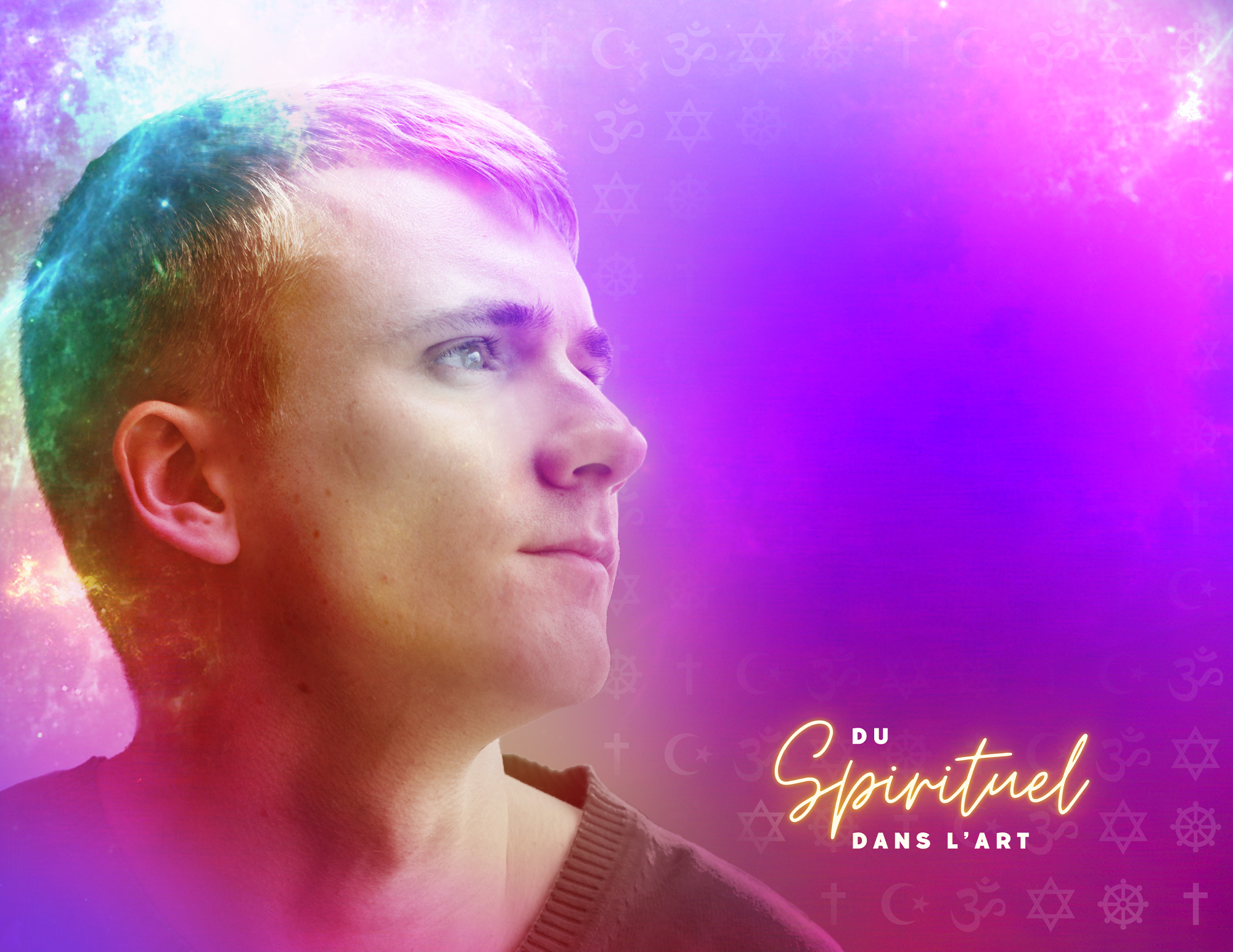 SOMMAIRES D’ACTIVITÉSD’APPRENTISSAGEArts
médiatiques
11e - 12eRubrique11e12eThème (mise en situation)Au delà des étoiles le paysage cosmiquenaviguer les trous noirs Paysage intérieur être dans son “Être” à l’ère numérique réflexion sur la vie spirituelle et  les nouveaux médias?Forme de représentation, mode d’expression (monologue, sculpture …) exploitéCinétique (animation 3D)AcoustiqueÉnergiqueParticipatifInstallation CinétiqueAcoustique ÉnergiqueParticipatifÉmergentŒuvre(s) d’inspiration Vue d’artiste des distorsions de l’espace-temps qu’induit le passage d’ondes gravitationnelles générées par un trou noir binaire massif. https://lejournal.cnrs.fr/sites/default/files/styles/visuel_principal/public/assets/images/1_nanograv_pta_gwb_15yr_wide_72dpi.jpg?itok=F-yiOkIV100 millions de trous noirs près de chez vous! | Radio-CanadaUn trou noir stellaire détecté dans la Voie lactée | Radio-CanadaMadie Piller : 
Reflet cosmique, 2024, extrait vidéo.
https://cultures-numeriques.com/2024/02/16/v-2024-02-14_eclat-numerique-illumination-inedite-a-luof-avec-reflet-cosmique/Philippe Blanchard
https://gn-o.org/programmation/nouveaux-troglodytes/
https://www.philippeblanchard.com/Isabelle Ratte : “Trous noirs”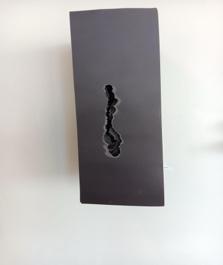 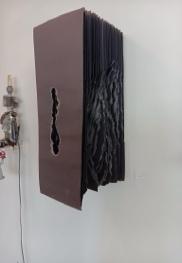 Nicole Croisethttps://cultures-numeriques.com/2024/03/19/nicole-croiset-jardin-a-papillons-virtuel-avec-la-collaboration-de-gradora-molaire/Chloé Beaulac“Lieu saint”http://www.chloebeaulac.com/lieu-saint/Nicole Croisethttps://cultures-numeriques.com/2024/03/19/nicole-croiset-jardin-a-papillons-virtuel-avec-la-collaboration-de-gradora-molaire/Connor Lafortune (vidéo)Connor Lafortune - YouTubehttps://maplacedesarts.ca/en/events/to-all-the-words-you-never-learned-connor-lafortune/Le duo - Émilio Portal et Élyse Portalhttps://gn-o.org/artiste/elyse-portal/https://www.emilioportal.com/artMarc Audette : Paysage intérieur (vidéo)Rubrique11e12eQuelques idées du travail d’exploration et / ou d’expérimentation (les aspects reliés aux aspects techniques et les aspects reliés au risque créatif) pour exprimer les idées et émotionsChercher sur internet des images et vidéos qui documentent 
la formation d’étoiles et de trous noirs.développer différents scénarimages et imaginer son propre voyage dans l’espaceÀ l’aide du programme d’animation en ligne et gratuit “BLENDER” 
( il faudrait créer de courts tutoriels en français pour faire connaître les fonctions de base de ce logiciel)Explorer la création de nébuleuses avec BLENDER Supermassive Black Hole With Accreation Disk
Supermassive black hole with accreation disk - Blender MarketUn générateur de nébuleuse qui n’est pas juste une image hdri mais une animation en 3D de nébuleuse.
3D Nebula Generator Eevee/Cycles - Blender Markethttps://www.youtube.com/watch?v=-ppL_Xx7HIA&t=190s&ab_channel=Configurate.Générer des vidéos et les  insérer en post production.Cosmic Forge - Nebula Generator
Cosmic Forge - Nebula Generator - Blender Market3D Nebula Generator Eevee/Cycles
3D Nebula Generator Eevee/Cycles - Blender Market3 Nebulae Vdb PackNébuleuses préfabriqué volumique
3 Nebulae VDB Pack - Blender Market“Easy Clouds”Générateur de nuage volumiqueCe sont des images générées en hdri en 360 degrésSciFi HDRi Panorama: Bring the Cosmos to Your 3D Projects - Blender MarketCe sont des images hdri , 360 degréHDRi Waterfalls: The Pinnacle of Natural Majesty - Blender MarketCréer son propre voyage dans l’espace en y intégrant les éléments choisis.Explorer les créations avec un casque et partager ses réactions avec le groupe.VR Media Player - Apps on Google PlayCASQUE VR en cartonÀ partir d’objets, de lieux, et de sons choisis (à sens symboliques: identitaires, familiers, choyés, personnels), réaliser des explorations photoniques et cinétiques qui réfléchit et représente son intérieur spirituel et sacré.imaginer votre état intérieurréaliser plusieurs scénarimagesAvec les outils technologiques (caméra, lampe de poche, éclairages, etc.explorer différentes compositions et organisations des objets personnels sélectionnés.explorer le cadre ou l’emplacement du sujet ou de l’objet dans l’image.partager ses scénarisations avec ses pairs et  discuter librement des différentes possibilitées de représentationschoisir les meilleurs essaiesajouter une trame sonore (sons, paroles, mots, bruits)Pour aller plus loin : Explorer avec des logiciels d’Intelligence Artificielle pour intégrer ses images et ses vidéos et créer son environnement avec AIIntelligence artificielle : image à 3D (meshy,csm..etc)DreamGaussian - a Hugging Face Space by jiawei011https://app.meshy.ai/workspace/image-to-3dCSM 3D ViewerIntelligence artificielle - image par image KREAIntelligence artificielle - image à vidéo Genmo AIIntelligence artificielle : texte à vidéo Haiper AIRubrique11e12eQuestions de réflexion :Savez-vous comment est créé un trou noir? https://www.google.com/search?q=Comment+est+cr%C3%A9e+un+trou+noir&oq=Comment+est+cr%C3%A9e+un+trou+noir&gs_lcrp=EgZjaHJvbWUyBggAEEUYOTIICAEQABgWGB4yCggCEAAYChgWGB4yCAgDEAAYFhgeMggIB Comment la connaissance des astres et des nébuleuses peut-elle influencer notre spiritualité? Comment imaginez-vous le début de la création?Est-ce que les technologies peuvent contribuer à l’éveil spirituel? Est-ce que l’intelligence artificielle, les jeux vidéos, les médias sociaux et leurs nombreuses applications ont une influence 
sur la spiritualité d’une communauté? Est-ce que la création d’un avatar numérique peut profiter positivement à notre existence?Etc … (autre ressources)Autres ressources pour générer des formes différentes qui pourraient faire partie du scénarimage.Un générateur de plantes préfabriquéesEasy Plant Scatter - Blender MarketPlantes préhistoriquesPrehistoric plants and trees - Blender MarketArbres stylisés et librairies de fleursStylized Trees And Plants Tree Library Flora Paint - Blender MarketEffet de fumée en volumeVdb Elements Animated - Blender MarketMétaverse réalité virtuelle et spiritualitéLe réel, le virtuel et le spirituelLuc RavelComment la réalité virtuelle est en train de révolutionner la religion - Radio NovaMétaverse réalité virtuelle et spiritualitéQu’est-ce que la réalité?Est-elle unique ou multiple?L’une est-elle plus réelle que l’autre?Comment déployer la sagesse, les valeurs, les valeurs humaines 
et la sensibilité dans un espace où l’humain ne se touche plus.Chloé Beaulac“Voyage du Pèlerin inconnu”https://www.youtube.com/watch?v=JsmAsPkFoi8